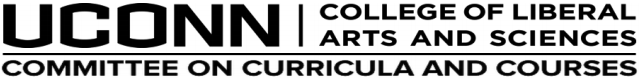 Pam Bedore, ChairFebruary 14th, 2017Draft MinutesAnnouncementsAlternate BS Subcommittee is formed. Chair: Heidi DierssenGen Ed Subcommittee is formed. Chair: Hap FairbanksMany thanks to Paul Lewis for all the work on the webpage!Next meeting: Feb 28th (last meeting to have changes appear in AY 2017-18 catalog)MA/MS – many departments don’t need to change their catalog copy at all; just make sure you change your website and POS. If you’d like advice from this committee on your revised Master’s program, please don’t hesitate to add your new catalog copy or Plan of Study to our agenda.Approvals by the Chair2017 – 01	MCB 5896: Characterization of Macromolecules: Molecular Graphics2017 – 02	MCB 5896: Characterization of Macromolecules: Protein Expression and PurificationApproved Proposals2017 – 03	COMM 4222	Add Course (guest: Shardé Davis)2017 – 04	Environmental Studies Major Change (guest: Sara Tremblay)2017 – 32	ANTH/EVST 3340	Add Course (guest: Eleanor Ouimet)2017 – 05	PHYS 2701	Add Course (guest: Jonathan Trump) (S)2017 – 06	PHYS 2702	Add Course (guest: Jonathan Trump) (S)2017 – 07	Medieval Studies Minor Change (guest: Sherri Olson)2017 – 08	European Studies Minor Change (guest: Monica van Beusekom)2017 – 09	POLS		Major Change (guest: Oksan Bayulgen)2017 – 10 	POLS		Minor Change (guest: Oksan Bayulgen)2017 – 33 	ASLN 3266	Add Course (guest: Linda Pelletier)2017 – 34 	ASLN 		Change Minor (guest: Linda Pelletier)2017 – 35 	INDS 4296W	Revise Course (guest: Betty Hanson) (G) (S)2017 – 36 	EEB 3245	Add Course (guest: Yaowu Yuan)2017 – 41 	WGSS 2250	Revise Course (guest: Alexis Boylan) (S)2017 – 42 	WGSS	Change Major (guest: Alexis Boylan)2017 – 37 	CHIN 3171	Add Course2017 – 38 	CHIN		Change Minor2017 – 39 	CHIN		Change Major2017 – 11	PSYC		MA Change (credits)2017 – 13	AFRA 4994	Drop Course (non-W version only)2017 – 14	EEB 5209	Drop Course2017 – 15	EEB 5302	Drop Course2017 – 16	EEB 5307	Drop Course2017 – 17	EEB 5371	Drop Course2017 – 18	EEB 5372	Drop Course2017 – 19	EEB 5375	Drop Course2017 – 20	EEB 5445	Drop Course2017 – 21	EEB 5447	Drop Course2017 – 22	EEB 5453	Drop Course2017 – 23	EEB 5459	Drop Course2017 – 24	EEB 5462	Drop Course2017 – 25	EEB 5463	Drop Course2017 – 26	HRTS 3429	Drop Cross-Listing2017 – 27	HRTS 3571	Drop Cross-Listing (G) (S)2017 – 28	HRTS 3801	Drop Cross-Listing2017 – 29	HRTS		Major Change2017 – 30	HRTS		Minor Change2017 – 31	SPAN		Minor Change2017 – 40 	MATH 3265	Add Course (guest: Reed Solomon)Tabled Proposals2017 – 12	COMM 4320/LLAS 4320	Revise CourseApproved Proposals2017 – 03	COMM 4222	Add Course (guest: Shardé Davis)Approved Catalog Copy:COMM 4222. People of Color and Interpersonal Communication 3 Credits. Prerequisites: COMM 1000, 3200. Impact of race, ethnicity, and culture on interpersonal interactions. Surveys key theories and empirical works of past and current race relations in the U.S., negotiation of identity, and ways identity is communicated in various personal relationships.2017 – 04	Environmental Studies Major Change (guest: Sara Tremblay)Current Catalog Copy:The Environmental Studies major is an interdisciplinary program designed to provide students with the knowledge, skills, and perspectives needed to understand the interactions between human society and the environment. Understanding the ethical and cultural dimensions of our relationship with the environment, as well as the challenges of protecting it, requires insights from multiple perspectives, including the humanities, the social sciences, and the natural sciences. Core courses in the major ensure familiarity with basic principles from these three areas. With this shared core of knowledge, majors will focus their studies on an area of special interest, taking electives and related courses that allow greater specialization. Among the many possibilities are environmental sustainability, issues concerning public policy and environmental justice, and the literary and philosophical legacy of human encounters with the non-human world. A capstone course will allow each student to research a distinct perspective on a contemporary environmental issue. A major in Environmental Studies might lead to a career in a variety of fields, including public policy, environmental education, eco-tourism, marketing or consulting, journalism, or advocacy.The major leads to a Bachelor of Arts degree in the College of Liberal Arts and Sciences (CLAS) or the College of Agriculture, Health and Natural Resources (CANR). The student’s choice of colleges should be made in consultation with faculty and advisors based upon the student’s interests and career goals.Requirements:Note: A B.A. in Environmental Studies can also be earned through the College of Agriculture, Health and Natural Resources. For a complete description of the major in that college, refer to the Environmental Studies description in the “College of Agriculture, Health and Natural Resources” section of this Catalog.Approved Catalog Copy:The Environmental Studies major is an interdisciplinary program designed to provide students with the knowledge, skills, and perspectives needed to understand the interactions between human society and the environment. Understanding the ethical and cultural dimensions of our relationship with the environment, as well as the challenges of protecting it, requires insights from multiple perspectives, including the humanities, the social sciences, and the natural sciences. Core courses in the major ensure familiarity with basic principles from these three areas. With this shared core of knowledge, majors will focus their studies on an area of special interest, taking electives and related courses that allow greater specialization. Among the many possibilities are environmental sustainability, issues concerning public policy and environmental justice, and the literary and philosophical legacy of human encounters with the non-human world. A capstone course will allow each student to research a distinct perspective on a contemporary environmental issue. A major in Environmental Studies might lead to a career in a variety of fields, including public policy, environmental education, eco-tourism, marketing or consulting, journalism, or advocacy.The major leads to a Bachelor of Arts degree in the College of Liberal Arts and Sciences (CLAS) or the College of Agriculture, Health and Natural Resources (CANR). The student’s choice of colleges should be made in consultation with faculty and advisors based upon the student’s interests and career goals.Requirements:Note: A B.A. in Environmental Studies can also be earned through the College of Agriculture, Health and Natural Resources. For a complete description of the major in that college, refer to the Environmental Studies description in the “College of Agriculture, Health and Natural Resources” section of this Catalog.2017 – 32	ANTH/EVST 3340	Add Course (guest: Eleanor Ouimet)Approved Catalog Copy:ANTH/EVST 3340. Culture and Conservation Three credits. Interdisciplinary analysis of conservation and the human-environment relationship from a cross-cultural perspective. Major topics include sustainability, environmental ethics, climate change, natural disasters, health, and environmental justice.2017 – 05	PHYS 2701	Add Course (guest: Jonathan Trump) (S)Approved Catalog Copy:PHYS 2701. Foundations of Modern Astrophysics Three credits. Prerequisites: PHYS 1401 or 1501 or 1601; MATH 1131 (or 1151) and 1132 (or 1152). Prerequisites that may be taken concurrently: PHYS 1602 or 1502 or 1402; MATH 2110. The conceptual framework describing astronomical objects. Topics include orbits (Kepler’s laws, the Solar system, eclipses, tides, angular momentum), light (absorption and emission lines, temperature, velocity, redshift), and stars (formation, nuclear fusion, novae). Concepts of statistical mechanics, quantum mechanics, and relativity as needed for astrophysical topics.2017 – 06	PHYS 2702	Add Course (guest: Jonathan Trump) (S)Approved Catalog Copy:PHYS 2702. Techniques of Modern Astrophysics Three credits. Prerequisite: PHYS 2701. Observational astronomy and applications to astrophysical phenomena. Topics include telescopes and astronomical instrumentation (including spectroscopy, interferometry, and adaptive optics), production of chemical elements and molecules, distance scales, black holes and compact objects, gravitational lensing, galaxy kinematics and structure, dark matter, dark energy, cosmic rays, gravitational waves, and Big Bang cosmology.2017 – 07	Medieval Studies Minor Change (guest: Sherri Olson)Current Catalog Copy:Students must complete at least five upper-level courses in Medieval Studies disciplines, for a total of 15 credits. No more than three of these credits may be transferred from another college or university. Coursework must be at the 3000-4000 level, and may also include Variable Topics, Special Topics, Independent Study, Foreign Study, and graduate-level courses, as determined by the course content and consent of one of the Minor Advisors.The five courses must be drawn from at least four of the following categories:Art History: ARTH 3220/3220W, 3230/W, 3240/W, 3210/W, 3260/WClassics and Ancient Mediterranean Studies: CAMS 3213, 3232, 3244; CAMS 3243/HIST 3340English: ENGL 3111, 3301, 3501, 3603French: FREN 3230Hebrew and Judaic Studies: HEJS 3201, 3301; CLCS 3201; HEJS 5397/CLCS 5301History: HIST 3335/CAMS 3250; HIST 3340/CAMS 3243; HIST 3350, 3360, 3361, 3420, 3460, 3704Interdepartmental: INTD 3260Italian Literary and Cultural Studies: ILCS 3253, 3254, 3255WMusic: MUSI 3401Philosophy: PHIL 3261Spanish: SPAN 3200, 3261Approved Catalog Copy:Students must complete at least five upper-level courses in Medieval Studies disciplines, for a total of 15 credits. No more than three of these credits may be transferred from another college or university. Coursework must be at the 3000-4000 level, and may also include Variable Topics, Special Topics, Independent Study, Foreign Study, and graduate-level courses, as determined by the course content and consent of one of the Minor Advisors.The five courses must be drawn from at least four of the following categories:Art History: ARTH 3220/3220W, 3230/W, 3240/W, 3210/W, 3260/WClassics and Ancient Mediterranean Studies: CAMS 3102, 3213, 3232, 3244; CAMS 3243/HIST 3340English: ENGL 3111, 3301, 3495, 3501, 3603French: FREN 3230Hebrew and Judaic Studies: HEJS 3201, 3301; CLCS 3201; HEJS 5397/CLCS 5301History: HIST 3335/CAMS 3250; HIST 3340/CAMS 3243; HIST 3350, 3360, 3361, 3420, 3460, 3704Interdepartmental: INTD 3260Italian Literary and Cultural Studies: ILCS 3253, 3254, 3255WMusic: MUSI 3401Philosophy: PHIL 3261Political Science:  POLS 3002Spanish: SPAN 3200, 32612017 – 08	European Studies Minor Change (guest: Monica van Beusekom)Current Catalog Copy:This minor focuses on western, central, and Eastern Europe as well as Russia and enables students to pursue an interest in the social, historical, political, and cultural dimensions of this region.Students electing this minor must complete a minimum of 15 credits of coursework from the European Studies minor list, of which 3 credits may be at the 1000 level and the remaining must be at the 2000-level or higher. Courses must be drawn from at least three of the following departments: Art History; Economics; English; Geography; History; Literatures, Cultures, and Languages (including CAMS, CLCS, FREN, GERM, ILCS, and SPAN); Music; and Political Science. Students are strongly encouraged to take HIST 2402. Education Abroad courses, special topics courses, and variable topics courses may count towards the minor when these focus on Europe or Russia. Three credits of independent study may be included when the independent study is focused on Europe or Russia. Students should select the courses in the minor in close consultation with a European studies minor advisor.In addition to completing the required coursework, European Studies minors must meet one of four tools and experience requirements:Participation in an approved Education Abroad program that includes at least six weeks residence in Europe or Russia.Completion of six credits of coursework at any level in a European language other than English.Completion of an internship (with or without pay) of at least six weeks duration with an organization in Europe or Russia or an internship with a strong European or Russian component in an organization in the United States.A combination of an approved Education Abroad program that includes three weeks residence in Europe or Russia and three credits of coursework at any level in a European language other than English.This minor is administered by the Individualized and Interdisciplinary Studies Program, Rowe 419. For more information, including contact information for European Studies minor advisors, refer to the Individualized and Interdisciplinary Studies Program website or call IISP at (860) 486-4223.Approved Catalog Copy:This minor focuses on western, central, and Eastern Europe as well as Russia and enables students to pursue an interest in the social, historical, political, and cultural dimensions of this region.Students electing this minor must complete a minimum of 15 credits of coursework at the 2000-level or higher from the European Studies minor course list. Courses must be drawn from at least three different departments. Note that units within Literature, Cultures and Languages (e.g. CAMS, CLCS, FREN, GERM, ILCS, SPAN or other) are all part of the same department.Students are strongly encouraged to take HIST 2402. Education Abroad courses, special topics courses, and variable topics courses may count towards the minor when these focus on Europe or Russia. Three credits of independent study may be included when the independent study is focused on Europe or Russia. Students should select the courses in the minor in close consultation with a European studies minor advisor.In addition to completing the required coursework, European Studies minors must meet one of four tools and experience requirements:Participation in an approved Education Abroad program that includes at least six weeks residence in Europe or Russia.Completion of six credits of coursework at any level in a European language other than English.Completion of an internship (with or without pay) of at least six weeks duration with an organization in Europe or Russia or an internship with a strong European or Russian component in an organization in the United States.A combination of an approved Education Abroad program that includes three weeks residence in Europe or Russia and three credits of coursework at any level in a European language other than English.This minor is administered by the Individualized and Interdisciplinary Studies Program, Rowe 419. For more information, including contact information for European Studies minor advisors, refer to the Individualized and Interdisciplinary Studies Program website or call IISP at (860) 486-4223.2017 – 09	POLS		Major Change (guest: Oksan Bayuglen)Current Catalog Copy:MAJOR COURSES:  A minimum of 24 credits in Political Science numbered 2000 or higher (none on a pass-fail basis).  Inter-departmental courses may not be included in the 24 credits.  No more than six credits of independent study and/or field work (of which no more than three credits may be for POLS 3991) can be counted toward the 24 credits.  Students majoring in Political Science must take introductory 1000-level courses in three of the following four subdivisions:  Theory and Methodology (1002), Comparative Politics (1202 or 1207), International Relations (1402), and American Politics (1602).  It is recommended that these courses be taken during the student's first two years of study.All majors in Political Science must pass at least one course must be taken in four of the following six subdivisions (total of 12 credits). A W or Q course may be substituted for the same numbered course. Cross-listed courses may count only once toward this distribution requirement:Theory and Methodology:  2072, 3002, 3012, 3017, 3022W, 3032, 3042, 3062,  3072, 3082, 3672 Comparative Politics:  2222, 3202, 3203, 3205, 3206, 3208, 3212, 3214W, 3216, 3228, 3235, 3237, 3239, 3245, 3252, 3255, 3256International Relations:  3402, 3406, 3410, 3412, 3414, 3418, 3422, 3429, 3432, 3437, 3438W, 3442, 3447, 3457, 3462, 3464, 3472, 3476 American Politics:  2607, 2622, 3602, 3604, 3612, 3613, 3615, 3617, 3622, 3625, 3627, 3632, 3642, 3647, 3652, 3662, 3667, 3850	Public Administration, Policy and Law: 3802, 3807, 3812, 3817, 3822, 3827, 3832, 3834, 3837, 3842, 3847, 3852, 3857Race, Gender, and Ethnic Politics: 3082, 3210, 3216, 3218, 3252, 3418, 3464, 3632, 3642, 3647, 3652, 3662, 3667, 3672, 3807, 3834, 3837          POLS 2998 and 3995 may be counted toward this distribution only with consent of advisor. POLS 3426, 3991, 3993, 3999, 4994, and 4997W may not be counted toward the Group B distribution requirement.The writing in the major requirement may be satisfied by passing any 2000-level W course. Advanced information literary exit requirements are incorporated into all W courses in the major, and students who successfully complete political science W courses will have met this requirement.A minor in Political Science is described in the “Minors” section. Approved Catalog Copy:Major Courses:A minimum of 9 credits in Political Science 1000-level courses from the following subdivisions: Theory and Methodology (1002), Comparative Politics (1202 or 1207), International Relations (1402), and American Politics (1602). It is recommended these courses be taken during the first two years of study.A minimum of 24 credits in Political Science numbered 2000 or higher (none on a pass-fail basis)At least one course in four of the following six subdivisions (total of 12 credits). Theory and Methodology:  2062, 2072Q, 3002, 3012, 3017, 3022W, 3032, 3042, 3062, 3072, 3082, 3672 Comparative Politics:  2222, 3202, 3205, 3206, 3208, 3209, 3211, 3212, 3214, 3216, 3228, 3235, 3237, 3239, 3245, 3249, 3250, 3252, 3255, 3256International Relations:  3247, 3402, 3406, 3410, 3412, 3414, 3418, 3422, 3428, 3429, 3430, 3432, 3437, 3438W, 3442, 3447, 3457, 3462, 3464, 3472, 3476 American Politics:  2607, 2622, 3602, 3604, 3612, 3613, 3615, 3617, 3618, 3622, 3625, 3627, 3632, 3642, 3647, 3652, 3662, 3667, 3850	Public Administration, Policy and Law: 2062, 3802, 3807, 3812, 3817, 3822, 3827, 3832, 3834, 3837, 3842, 3847, 3852, 3857Race, Gender, and Ethnic Politics: 3082, 3210, 3216, 3218, 3247, 3249, 3252, 3418, 3464, 3632, 3633, 3642, 3647, 3652, 3662, 3667, 3672, 3807, 3834, 3837          Other 2000 level (or higher) Political Science courses totaling a minimum of 12 creditsStudents must take at least one 3 credit W course within the major. Advanced information literary exit requirements are incorporated into all W courses in the major, and students who successfully complete political science W courses will have met this requirement.Notes A W or Q may be substituted for the same numbered courseCross-listed courses may only be counted once All POLS 2998 courses apply to the major and may count towards the subdivision requirement. The subdivisions assigned to these courses can be found at www.polisci.uconn.edu POLS 3995 courses may be counted towards part one only with the consent of the advisor.POLS 3023, 3426, 3991, 3993, 3999, 4994, and 4997W may not be counted towards part one.Interdepartmental (INTD and UNIV) courses may not be included in the 24 credits. No more than six (6) credits of independent study and/or field work (of which no more than three (3) credits may be for POLS 3991) can be counted toward the 24 credits.Related Courses: At least 12 credits in courses related to Political Science taken from one or more other departments.  These courses must be numbered 2000 or higher and cannot be taken on a pass-fail basis. All 2000-level (or higher) courses in Anthropology, Economics, Geography, History, Human Rights, Philosophy, Public Policy and Sociology will meet this requirement. Any course within these departments that is cross-listed with POLS will count towards the major and not as a related. Certain other courses have been approved and are listed on the website: www.polisci.uconn.edu.  Courses not in the departments listed above or included on the pre-approved list may be approved as related courses at the discretion of the advisor.2017 – 10 	POLS		Minor Change (guest: Oksan Bayuglen)Current Catalog Copy:Students must complete an introductory 1000-level course selected from among POLS 1002, 1202, 1207, 1402, or 1602. At least one additional 1000-level course is recommended. Students must complete at least 15 credits of course work at the 2000’s level (or higher with the consent of the instructor and minor advisor). POLS 3991 and 3999 may not be counted toward the minor. POLS 2998 and 3995 may be counted toward the minor only with consent of the advisor. A W or Q course may be substituted for the same numbered course.Students must complete at least 15 credits of POLS work at the 2000-level (or higher, with consent of instructor and minor advisor). Of these 15 credits, nine credits (three courses) must be taken from three of the six disciplinary subdivisions as they appear in the distribution B requirement of the Political Science major described in the College of Liberal Arts and Science section of this Catalog. Cross-listed courses may count only once towards this subdivision requirement. The minor is offered by the Political Science Department Approved Catalog Copy:Students must complete an introductory 1000-level course selected from among POLS 1002, 1202, 1207, 1402, or 1602. At least one additional 1000-level course is recommended. Students must complete at least 15 credits of course work at the 2000’s level or higher. POLS 2998 courses apply to the minor and may count towards this subdivision requirement. The subdivisions assigned to these courses can be found at www.polisci.uconn.edu. POLS 3995 courses may be counted toward this distribution only with consent of advisor. A W or Q course may be substituted for the same numbered course.Of the 15 credits for the minor, nine credits (three courses) must be taken from three of the six disciplinary subdivisions as they appear below. Cross-listed courses may count only once towards this subdivision requirement. Theory and Methodology:  2062, 2072Q, 3002, 3012, 3017, 3022W, 3032, 3042, 3062, 3072, 3082, 3672 Comparative Politics:  2222, 3202, 3203, 3205, 3206, 3208, 3209, 3211, 3212, 3214, 3216, 3228, 3235, 3237, 3239, 3245, 3249, 3250, 3252, 3255, 3256International Relations:  3247, 3402, 3406, 3410, 3412, 3414, 3418, 3422, 3428, 3429, 3430, 3432, 3437, 3438W, 3442, 3447, 3457, 3462, 3464, 3472, 3476 American Politics:  2607, 2622, 3602, 3604, 3612, 3613, 3615, 3617, 3618, 3622, 3625, 3627, 3632, 3642, 3647, 3652, 3662, 3667, 3850	Public Administration, Policy and Law: 2062, 3802, 3807, 3812, 3817, 3822, 3827, 3832, 3834, 3837, 3842, 3847, 3852, 3857Race, Gender, and Ethnic Politics: 3082, 3210, 3216, 3218, 3247, 3249, 3252, 3418, 3464, 3632, 3633, 3642, 3647, 3652, 3662, 3667, 3672, 3807, 3834, 3837          The minor is offered by the Political Science Department. Completion of a minor requires that a student earn a C (2.0) grade or better in each of the required courses for that minor. No substitutions are allowed.2017 – 33 	ASLN 3266	Add Course (guest: Linda Pelletier)Approved Catalog Copy:3266. Methods of Teaching American Sign LanguageThree credits. Prerequisite: ASLN 2205 or instructor consent. Methods and practices of teaching American Sign Language to students who are Deaf or hard of hearing in K-12 education.2017 – 34 	ASLN 	Change Minor (guest: Linda Pelletier)Current Catalog Copy:This interdisciplinary minor provides students with current information about ASL and the people for whom it is a primary language, the Deaf community in the U.S.Prerequisite: ASLN 1101 and 1102 or equivalent are required but do not count toward the total credits required for the minor.A total of 15 credits (five 3-credit courses) of 2000-level or above coursework is required.Group ACore courses (all of the following): LING 2850, 3850; ASLN/WGSS 3254; ASLN 3650.Group BRelated course (one of the following): ASLN 3298, appropriate offerings of LING 3795/3798 (e.g., Sign Linguistics), other related courses, or a relevant Independent Study. The course must be approved by the American Sign Language Studies minor advisor.The minor is offered by the Literatures, Cultures and Languages Department.Proposed Catalog Copy:This interdisciplinary minor provides students with current information about ASL and the people for whom it is a primary language, the Deaf community in the U.S.Prerequisite: ASLN 1101 and 1102 or equivalent are required but do not count toward the total credits required for the minor.   A total of 15 credits (five, 3-credit courses) of 2000-level or above coursework is required.   Students enrolled in this minor are required to complete a minimum of four 3-credit courses from the following list of courses.   An additional three credit course may also be from the same list or a related course that is approved by the American Sign Language Studies Minor Advisor. No more than three credits of LING 3799 and no more than three credits of ASLN 3299 may count towards the minor. Credit earned for Field Study does not count towards the minor. LING 2850 Introduction to Sociolinguistics of the Deaf CommunityASLN 3254/WS 3254 Women and Gender in the Deaf WorldASLN 3650 Deaf Writers and ASL LiteratureLING 3850 Cultural and Linguistic Variation in the Deaf CommunityASLN 3305 Advanced American Sign Language ASLN/LING 3800 Linguistic Structure of American Sign LanguageLING 3799 Independent Study*ASLN 3299 Independent Study*ASLN 3298 Variable Topics**As approved by the ASL Studies Minor AdvisorThe minor is offered by the Literatures, Cultures and Languages Department2017 – 35 	INDS 4296W	Revise Course (guest: Betty Hanson) (G) (S)Current Catalog Copy:INDS 4296. Senior Thesis Three credits. Hours by arrangement. Prerequisite: Open only with instructor consent. Research and writing of thesis.Approved Catalog Copy:INDS 4296W. Senior Thesis Three credits. Hours by arrangement. Prerequisite ENGL 1010 or 1011 or 2011: Open only with instructor consent. Research and writing of thesis.2017 – 36 	EEB 3245	Add Course (guest: Yaowu Yuan)Approved Catalog Copy:Evolutionary Medicine. Three credits. Lecture. Prerequisites: BIOL 1107 or BIOL 1008. Introduction to evolutionary concepts and hypotheses related to disease and human health, and applications of evolutionary thinking in drug discovery, vaccine design, and development of treatment plans for various diseases.2017 – 41 	WGSS 2250	Revise Course (Guest: Alexis Boylan)Current Catalog Copy:2250. Feminisms (Formerly offered as WS 3250 and as WS 2250.) Three credits. Prerequisite: Open to sophomores or higher. Recommended preparation: Any 1000-level WGSS course. Current feminist theories and related social and political issues.Approved Catalog Copy:2250. Critical Approaches to Women’s, Gender, and Sexuality Studies (Formerly offered as WS 3250 and WS 2250.) Three credits.  Prerequisite or corequisite: WGSS 1105; open to sophomores or higher.   Theories, practice, and methodologies of the Women’s, Gender, and Sexualities Studies interdiscipline.2017 – 42 	WGSS	Change MajorCurrent Catalog Copy:The Women’s, Gender, and Sexuality Studies Program is a flexible interdisciplinary academic program devoted to pursuit of knowledge concerning women and the critical analysis of the production of gender and sexuality within transnational and cross-cultural contexts. Combining the methods and insights of traditional academic disciplines with the special insights of feminist studies, gender studies, and sexuality studies, our courses focus on understanding the origins of and changes in diverse cultural and social arrangements. The Women’s, Gender, and Sexuality Studies major is broad as well as flexible.The Program is committed to a vision of people of diverse sexualities and genders that is truly transnational and cross-cultural and that recognizes the diversity of sexual and gender desires, practices, and identifications, as well as racial, ethnic, class and religious differences.The Program prepares students to employ critical learning in their private lives, in their public roles as citizens and as members of the work force, and enhances their ability to advocate for gender and sexual justice. Women’s, Gender, and Sexuality Studies fosters interdisciplinary breadth and critical thinking and thus opens the way to a wide variety of career choices and graduate programs. Our students are flourishing in social service agencies, business, law, education, and journalism, and employers appreciate the broad interdisciplinary perspective of a Women’s, Gender, and Sexuality Studies education.Core CoursesStudents are required to pass the following Core Courses:One 1000-level WGSS Introductory Course;WGSS 3265W;WGSS 2250 or PHIL 3218;WGSS 3891/3894;WGSS 4994W.Supporting CoursesStudents are required to pass five 2000-level or above Supporting Courses (15 credits). At least three of these courses will be Women’s, Gender, and Sexual Studies or cross-listed courses. Two of the five supporting courses may include cross-listed courses that cover special topics relevant to feminist scholarship in various departments. Such cross-listed courses will be applied to the major with approval of the Program Director or Academic Advisor.Students may choose one or more of the following emphases to focus their field of study:Gender and Globalization/Transnational Feminisms;Sexualities;Gender, Science, and Health;Arts, History, and Culture.These four emphases can readily reflect individual interests or complement a course of study in a second major. Participation in a defined emphasis is not required.Related CoursesStudents must pass an additional 12 credits at the 2000-level or above in fields closely related to the major. No required course in the major or in the related area may be taken pass/failApproved Catalog Copy:The Women’s, Gender, and Sexuality Studies Program is a flexible interdisciplinary academic program devoted to pursuit of knowledge concerning women and the critical analysis of the production of gender and sexuality within transnational and cross-cultural contexts. Combining the methods and insights of traditional academic disciplines with the special insights of feminist studies, gender studies, and sexuality studies, our courses focus on understanding the origins of and changes in diverse cultural and social arrangements. The Women’s, Gender, and Sexuality Studies major is broad as well as flexible.The Program is committed to a vision of people of diverse sexualities and genders that is truly transnational and cross-cultural and that recognizes the diversity of sexual and gender desires, practices, and identifications, as well as racial, ethnic, class and religious differences.The Program prepares students to employ critical learning in their private lives, in their public roles as citizens and as members of the work force, and enhances their ability to advocate for gender and sexual justice. Women’s, Gender, and Sexuality Studies fosters interdisciplinary breadth and critical thinking and thus opens the way to a wide variety of career choices and graduate programs. Our students are flourishing in social service agencies, business, law, education, and journalism, and employers appreciate the broad interdisciplinary perspective of a Women’s, Gender, and Sexuality Studies education.Core CoursesStudents are required to pass the following Core Courses (9 credits):WGSS 1105WGSS 2250 WGSS 4994W.Supporting CoursesStudents are required to pass six additional 2000-level or above WGSS courses or courses cross-listed with WGSS (18 credits). At least two of these courses (6 credits) must be non-cross-listed WGSS courses.  Up to 6 credits of WGSS 3891 (Internship Program) may be counted toward the major.  WGSS 3894 is no longer required when students take WGSS 3981.Related CoursesStudents must pass an additional 12 credits at the 2000-level or above in fields closely related to the major. 2017 – 37 	CHIN 3171	Add CourseApproved Catalog Copy:3171. Chinese for EngineersThree credits. Prerequisite: Chinese 1114 or four years of Chinese in high school.Introduction to the fields of engineering in Chinese. Preparation for the engineering and industrial job market in the Chinese-speaking world. Designed to meet the needs of students desiring to use Chinese as a tool for industry or commerce.2017 – 38 	CHIN		Change MinorCurrent Catalog Copy:This minor requires a minimum of 15 credits of Chinese courses at the 2000-level or above. RequirementsOne required course: CHIN 3210 .Two language courses from the following: CHIN 3211, 3220, 3240, 3250W, 3260.Two content courses from the following: CHIN 3220, 3230, 3250W, 3260, 3270, 3271, 3282.With the advisor’s consent, any of the above courses may be replaced by an appropriate course from study abroad programs. AP credits may not be counted toward the minor. Up to 6 credits taken in study abroad programs may count toward the minor.The minor is offered by the Literatures, Cultures and Languages Department. Approved Catalog Copy:This minor requires a minimum of 15 credits of Chinese courses at the 2000-level or above. RequirementsOne required course: CHIN 3210 .Two language courses from the following: CHIN 3171, 3211, 3220, 3240, 3250W, 3260.Two content courses from the following: CHIN 3171, 3220, 3230, 3250W, 3260, 3270, 3271, 3275, 3282.With the advisor’s consent, any of the above courses may be replaced by an appropriate course from study abroad programs. AP credits may not be counted toward the minor. Up to 6 credits taken in study abroad programs may count toward the minor.The minor is offered by the Literatures, Cultures and Languages Department. 2017 – 39 	CHIN		Change MajorCurrent Catalog Copy:The Chinese major requires a minimum of 36 credits in courses at the 2000- level or above, including 24 credits in Chinese and 12 credits of related courses from programs other than Chinese. A minimum of 12 major credits must consist of Chinese courses taken in residence. Only 6 may be transfer credits. AP credits may not be used toward the major.Chinese majors must complete a minimum of twelve courses: Four language courses from the following: CHIN 3210, 3211, 3220, 3240, 3260, or another CHIN course approved by the advisorFour content courses from the following: CHIN 3230, 3260, 3270, 3271, 3275, 3282, or another CHIN course approved by the advisorFour related courses from the following: AASI 3201, 3220, 3221, AASI/ENGL 3212; HIST 3822, 3832, 3863, HIST/AASI 3808, 3809; HIST 3530/AASI 3578; DRAM 2131; PHIL 3264; POLS 3245; SOCI 2827; or any other related courses from programs other than Chinese, with the advisor’s consent.Enrollment in an Education Abroad program in a Chinese-speaking country is required for all Chinese majors. With the advisor’s consent, any of the above courses may be replaced by an appropriate CHIN 3293 course from study abroad programs.Up to 12 credits taken in study abroad programs may count toward the major. Students can enroll in either UConn-sponsored or non-UConn-sponsored programs. In either case, students must consult with the advisor to determine which courses will receive credits.To satisfy the Information Literacy Competency and Writing in the major requirements, all students must take a W course as specified by the advisor.A minor in Chinese is described in the Minors section.Approved Catalog Copy:The Chinese major requires a minimum of 36 credits in courses at the 2000- level or above, including 24 credits in Chinese and 12 credits of related courses from programs other than Chinese. A minimum of 12 major credits must consist of Chinese courses taken in residence. Only 6 may be transfer credits. AP credits may not be used toward the major.Chinese majors must complete a minimum of twelve courses: Four language courses from the following: CHIN 3171, 3210, 3211, 3220, 3240, 3260, or another CHIN course approved by the advisorFour content courses from the following: CHIN 3171, 3230, 3260, 3270, 3271, 3275, 3282, or another CHIN course approved by the advisorFour related courses from the following: AASI 3201, 3220, 3221, AASI/ENGL 3212; HIST 3822, 3832, 3863, HIST/AASI 3808, 3809; HIST 3530/AASI 3578; DRAM 2131; PHIL 3264; POLS 3245; SOCI 2827; or any other related courses from programs other than Chinese, with the advisor’s consent.Enrollment in an Education Abroad program in a Chinese-speaking country is required for all Chinese majors. With the advisor’s consent, any of the above courses may be replaced by an appropriate CHIN 3293 course from study abroad programs.Up to 12 credits taken in study abroad programs may count toward the major. Students can enroll in either UConn-sponsored or non-UConn-sponsored programs. In either case, students must consult with the advisor to determine which courses will receive credits.To satisfy the Information Literacy Competency and Writing in the major requirements, all students must take a W course as specified by the advisor.A minor in Chinese is described in the Minors section.2017 – 11	PSYC		MA Change (credits)Current Catalog Copy:VIII. THE MASTER’S PROGRAM Students enrolled in all PhD program Concentrations except Ecological Psychology are expected to complete a Master’s degree as part of the PhD program. (Students who enter the PhD program with a Master’s might be eligible for a waiver of the Master’s requirement by the Division Head of the relevant Concentration.)The Master’s program requires a minimum of one year of full-time study which is equivalent to 24 course credits. Ordinarily, the Master’s degree should be completed within three years; all work for the Master’s degree must be completed within six years.Approved Catalog Copy:VIII. THE MASTER’S PROGRAM Students enrolled in all PhD program Concentrations except Ecological Psychology are expected to complete a Master’s degree as part of the PhD program. (Students who enter the PhD program with a Master’s might be eligible for a waiver of the Master’s requirement by the Division Head of the relevant Concentration.)The Master’s program requires a minimum of 30 course credits. Ordinarily, the Master’s degree should be completed within three years; all work for the Master’s degree must be completed within six years.2017 – 13	AFRA 4994	Drop Course (non-W version only)Current Catalog Copy:AFRA 4994. (Formerly offered as AFAM 4994.) Three credits. Prerequisite: AFRA 3211; ENGL 1010 or 1011 or 2011; open only to Africana Studies majors in their senior year. With change in content, may be repeated for credit.Critical training and comprehensive examination of Africana studies, using primary and secondary sources.2017 – 14	EEB 5209	Drop CourseCurrent Catalog Copy:EEB 5209 - Soil Degradation and ConservationCauses and consequences of soil degradation in agricultural and natural ecosystems, including salinization, erosion, nutrient impoverishment, acidification, and biodiversity loss. Historical perspectives and current strategies for soil conservation. Readings in original literature will be emphasized.2017 – 15	EEB 5302	Drop CourseCurrent Catalog Copy:EEB 5302 - Organisms and EcosystemsOverview of organismal and ecosystem ecology, including biophysical basics, resource utilization and allocation, life history patterns, energetics, matter and energy flow in ecosystems, and temporal and spatial dynamics at ecosystem and landscape scales. Theory, experiments, and computer modeling.2017 – 16	EEB 5307	Drop CourseCurrent Catalog Copy:EEB 5307 - African Field Ecology and Renewable Resources ManagementAn intensive, field oriented methods course conducted primarily in South Africa at the Basil Kent Field Station, Great Fish River Reserve in collaboration with the University of Fort Hare. An introduction to South Africa culture and history, ecology, and natural resources is provided in weekly meetings during the semester. This is followed by 3 weeks in South Africa. Topics covered include vegetation and faunal surveys, data collection and analysis, biodiversity monitoring, and conservation management. A research paper relating to an independent study conducted by the student in the field is required.2017 – 17	EEB 5371	Drop CourseCurrent Catalog Copy:EEB 5371 - Current Topics in Molecular Evolution and SystematicsCurrent concepts, ideas and techniques in the field of molecular evolution, and theoretical problems peculiar to the phylogenetic analysis of molecular data.2017 – 18	EEB 5372	Drop CourseCurrent Catalog Copy:EEB 5372 - Computer Methods in Molecular EvolutionPractical aspects of molecular data analyses. Databank searches, sequence alignments, statistical analyses of sequence data. Parsimony, distance matrix, and spectral analysis methods. Students compile and analyze a data set of their choice.2017 – 19	EEB 5375	Drop CourseCurrent Catalog Copy:EEB 5375 - Evolution and Ecology of CommunitiesThe evolutionary consequences of ecological interactions between species and the role of evolution in shaping biological communities. Readings, lectures, and discussions emphasize the importance of descriptive, experimental, and theoretical approaches in community biology.2017 – 20	EEB 5445	Drop CourseCurrent Catalog Copy:EEB 5445 - Advanced Invertebrate ZoologyThe functional morphology, ecology and evolution of selected invertebrate groups. Field trips are required.2017 – 21	EEB 5447	Drop CourseCurrent Catalog Copy:EEB 5447 - Mathematical EcologyTheory and methods of mathematical modeling as applied to ecological systems. Modeling techniques developed around examples from ecological literature.2017 – 22	EEB 5453	Drop CourseCurrent Catalog Copy:EEB 5453 - HelminthologyMorphology, taxonomy, and physiology of the parasitic worms. Methods of culture, preparation for study, and experimental determination of life cycles.2017 – 23	EEB 5459	Drop CourseCurrent Catalog Copy:EEB 5459 - Aquatic InsectsTaxonomic, habitat, and life history studies of aquatic insects.2017 – 24	EEB 5462	Drop CourseCurrent Catalog Copy:EEB 5462 - Evolutionary Pattern and Process: Experimental ApproachesA rigorous introduction to the concepts and methods for systematic and evolutionary studies with an emphasis on genetic, molecular (proteins and DNA), and phylogenetic analyses. The laboratory portion provides the opportunity to gain experience in DNA extraction, amplification, sequencing, alignment, and phylogenetic analyses.2017 – 25	EEB 5463	Drop CourseCurrent Catalog Copy:EEB 5463 - Plant EcologyAn advanced course in plant ecology with emphasis on the effects of environment on development of vegetation, metabolism of the ecosystem, cycling of nutrients, growth and succession. Principles of vegetation dynamics, classification and their ecological interpretation will be discussed.2017 – 26	HRTS 3429	Drop Cross-ListingCurrent Catalog Copy:3429. Sociological Perspectives on Poverty(Also offered as SOCI 3429.) Three credits. Prerequisite: Open to juniors or higher. Cazenave, VillemezPoverty in the U.S. and abroad, its roots, and strategies to deal with it.2017 – 27	HRTS 3571	Drop Cross-Listing (G) (S)Current Catalog Copy:3571. Sociological Perspectives on Asian American Women(Also offered as AASI 3221 and SOCI 3221.) Three credits. Prerequisite: Open to juniors or higher. PurkayasthaAn overview of social structures, inter-group relations, and women’s rights, focusing on the experience of Asian American women. CA 4.2017 – 28	HRTS 3801	Drop Cross-Listing Current Catalog Copy:3801. Political Sociology(Also offered as SOCI 3801.) Three credits. Prerequisite: Open to juniors or higher. GlasbergSocial analysis of power, democracy and voting, society and the state, and political economy.2017 – 29	HRTS		Major ChangeCurrent Catalog Copy:The field of concentration in Human Rights gives students an understanding of the legal instruments, norms, and institutions that constitute contemporary human rights law, as well as the social movements, cultural practices, and literary and artistic representations that have and continue to imagine the human rights ethic in various ways. In recent years, the human rights dimensions of many of the most vexing and pertinent issues at the global, national, and local level have gained prominence – including the problems of environmental deterioration, economic inequality, and ethnic and religious conflict. Students who major in Human Rights will be better equipped not only to understand the complex nature of these and other issues, but also to develop and pursue novel approaches toward a better world. In addition to studying the manifold histories, theories, and practices of human rights in a systematic and comprehensive manner, students majoring in Human Rights will also develop more specialized methodological and topical expertise in a second discipline.To complete the Major in Human Rights, students are required to complete an additional, primary major offered in the College of Liberal Arts and Sciences or an additional degree program offered in another University School or College. For students completing a double major within the College of Liberal Arts and Sciences, a minimum of 48 credits without overlap is required to earn both majors and students will receive one degree appropriate to their primary major.For students completing a dual degree, at least 30 degree credits more than the degree with the higher minimum-credit requirement must be completed (a minimum of 150 credits) and students will receive a Bachelor of Arts in Human Rights along with another degree appropriate to their second program.It is recommended that Human Rights majors declare their primary major by the end of their third semester.Recommended course: HRTS 1007Requirements for the Major in Human RightsUndergraduate majors must complete a total of 36 credits: 9 credits of core courses with at least one course in each of groups A, B and C; 12 credits of elective courses from the lists of core courses or elective courses; 12 credits of related courses as approved by the Director of the Human Rights Major; and HRTS 4291 or 4996W.Core CoursesA. Institutions and Laws    HIST/HRTS 3202;    HRTS 3200/W, 3420;    POLS/HRTS 3212;    SOCI/HRTS 3831B. History, Philosophy and Theory    ECON 3128;    ENGL/HRTS 3631;    HIST/HRTS 3201, 3207;    PHIL/HRTS 3220/W;    POLS/HRTS 3042C. Applications and Methods    BADM or BLAW 3252;    BADM or BLAW or HRTS 3254;    DRAM/HRTS 3139;    ENGR or HRTS 3257;    HRTS 3149/W, 3250/W, 3475;    POLS/HRTS 3256/W, 3428, 3430;    SOCI/HRTS 3835/W, 3837/WElective Courses    Any HRTS course numbered 2000 or above;    ANTH/HRTS 3028/W, 3153W; ANTH 3150/W; ANTH/WGSS 3350; ARTH/HRTS 3575;    ECON 2126, 2127/W, 3473/W; ENGL/HRTS 3619;    ENGL 3629;    HIST/AASI 3531; HIST/WGSS 3562; HIST/HRTS/AFRA 3563; HIST 3100W, 3570;    LLAS/HRTS 3221/HIST 3575;    PHIL/HRTS 2170W, 3219; PHIL 2215, 3218;    POLS/HRTS 3418/W; POLS 3255, 3807; POLS/ENGR/HRTS 3209;    SOCI/AASI 3221/HRTS 3571; SOCI/AASI 3222/HRTS 3573; SOCI/HRTS 3421/W, 3429/W, 3801/W; SOCI 3503/W; SOCI/HRTS/AFRA 3505, 3825;    WGSS/HRTS 2263Information Literacy and Writing RequirementsThe following courses satisfy the Information Literacy Competency and Writing in the Major requirements: ANTH/HRTS 3028W, 3150W, 3153W; ECON 2127W, 3473W; HRTS 3149W, 3200W, 3250W, 4996W; HRTS/PHIL 2170W, 3219W, 3220W; POLS 3418W; POLS/HRTS 3256W; SOCI 3421W, 3429W, 3503W, 3801W, and SOCI/HRTS 3835W, 3837W.A minor in Human Rights is described in the Minors section.Approved Catalog Copy:The field of concentration in Human Rights gives students an understanding of the legal instruments, norms, and institutions that constitute contemporary human rights law, as well as the social movements, cultural practices, and literary and artistic representations that have and continue to imagine the human rights ethic in various ways. In recent years, the human rights dimensions of many of the most vexing and pertinent issues at the global, national, and local level have gained prominence – including the problems of environmental deterioration, economic inequality, and ethnic and religious conflict. Students who major in Human Rights will be better equipped not only to understand the complex nature of these and other issues, but also to develop and pursue novel approaches toward a better world. In addition to studying the manifold histories, theories, and practices of human rights in a systematic and comprehensive manner, students majoring in Human Rights will also develop more specialized methodological and topical expertise in a second discipline.To complete the Major in Human Rights, students are required to complete an additional, primary major offered in the College of Liberal Arts and Sciences or an additional degree program offered in another University School or College. For students completing a double major within the College of Liberal Arts and Sciences, a minimum of 48 credits without overlap is required to earn both majors and students will receive one degree appropriate to their primary major.For students completing a dual degree, at least 30 degree credits more than the degree with the higher minimum-credit requirement must be completed (a minimum of 150 credits) and students will receive a Bachelor of Arts in Human Rights along with another degree appropriate to their second program.It is recommended that Human Rights majors declare their primary major by the end of their third semester.Recommended course: HRTS 1007Requirements for the Major in Human RightsUndergraduate majors must complete a total of 36 credits: 9 credits of core courses with at least one course in each of groups A, B and C; 12 credits of elective courses from the lists of core courses (A, B and C) or elective courses; 12 credits of related courses as approved by the Director of the Human Rights Major; and HRTS 4291 or 4996W.Core CoursesA. Institutions and Laws    HIST/HRTS 3202;    HRTS 3200/W, 3420;    POLS/HRTS 3212;    SOCI/HRTS 3831B. History, Philosophy and Theory    ECON 3128;    ENGL/HRTS 3631;    HIST/HRTS 3201, 3207;    PHIL/HRTS 3220/W;    POLS/HRTS 3042C. Applications and Methods    ANTH/HRTS 3326;     BADM or BLAW or HRTS 3252, 3254;    DRAM/HRTS 3139;    ENGR or HRTS 3257;    HRTS 3149/W, 3250/W, 3475;    POLS/HRTS 3256/W, 3428, 3430;    SOCI/HRTS 3835/W, 3837/WD. Elective Courses    Any HRTS course numbered 2000 or above;    ANTH/HRTS 3028/W, 3153W; ANTH 3150/W; ANTH/WGSS 3350;     ARTH/HRTS 3575;    ECON 2445/HRTS/WGSS 3445; ECON 2126, 2127/W, 3473/W;     EDCI 2100, 3100;     ENGL/HRTS 3619; ENGL 3629;    GEOG 3240;     HDFS 3251;     HEJS/HRTS 2203;        HIST/AASI 3531; HIST/WGSS 3562; HIST/HRTS/AFRA 3563; HIST 3100W, 3418, 3570;    LLAS/HRTS 3221/HIST 3575; LLAS 3271/POLS 3834;    NRE 2600;     NURS 3225;    PHIL/HRTS 2170W, 3219/W; PHIL 2215, 3218;    POLS/HRTS 3418/W, 3807; POLS/WGSS 3249; POLS 3672/WGSS 3052; POLS 3211, 3255, 3807; POLS/ENGR/HRTS 3209;    SOCI/AASI 3221/HRTS 3571; SOCI/AASI 3222/HRTS 3573; SOCI/HRTS 3421/W, 3429/W, 3801/W; SOCI 3503/W; SOCI/HRTS/AFRA 3505, 3825;    WGSS/HRTS 2263; WGSS 2255; 3105; 3257; 3269E. Related CoursesA minimum of 12 credits of related courses (2000 level or above) must be approved by the Director of the Human Rights Major.F. Capstone Course (3 credits)     HRTS 4291 or HRTS 4996/WInformation Literacy and Writing RequirementsThe following courses satisfy the Information Literacy Competency and Writing in the Major requirements: ANTH/HRTS 3028W, 3153W; ANTH 3150W; ARTH 3575W; ECON 2127W, 3473W; EDCI 3100W; HRTS 3149W, 3200W, 3250W, 4996W; HRTS/PHIL 2170W, 3219W, 3220W; POLS 3211W; POLS/HRTS 3256W, 3418W; SOCI 3421W, 3503W; SOCI/HRTS 3429W, 3801W, 3835W, 3837W and WGSS 2255W, 3105W, 3257W.A minor in Human Rights is described in the Minors section.2017 – 30	HRTS		Minor ChangeCurrent Catalog Copy:This minor provides interdisciplinary instruction in theoretical, comparative, and historical perspectives on human rights through classroom courses, and valuable practical experience in the human rights field through a supervised internship. Fifteen credits at the 2000-level or above are required; at least three credits from Group A (Institutions and Laws or History, Philosophy, and Theory) and three credits from Group B (Applications and Methods); no more than six credits from Group C (Electives); and three credits from Group D (Internship). No more than six credits taken in any one department may be applied to this minor.Group AInstitutions and LawsHIST/HRTS 3202; HRTS 3200/W, 3420; POLS/HRTS 3212; SOCI/HRTS 3831History Philosophy and TheoryECON 3128; HIST/HRTS 3201, 3207; POLS/HRTS 3042; ENGL/HRTS 3631; PHIL/HRTS 3220Group B Applications and MethodsBADM 3252 or BLAW 3252; BADM 3254 or BLAW 3254 or HRTS 3254; DRAM/HRTS 3139; ENGR 3257 or HRTS 3257; HRTS 3149/W, 3250/W, 3475; POLS/HRTS 3256/W, 3428, 3430; SOCI/HRTS 3835, 3837Group C ElectivesANTH/HRTS 3028/W, 3153W; ANTH 3150/W; ANTH/WGSS 3350; ARTH/HRTS 3575; ECON 2126, 2127/W, 3473/W; ENGL/HRTS 3619; ENGL 3629; HIST/AASI 3531; HIST/WGSS 3562; HIST/HRTS/AFRA 3563; HIST 3100W, 3570; any HRTS course numbered 2000 or above; LLAS/HRTS 3221/HIST 3575; PHIL/HRTS 2170W, 3219; PHIL 2215, 3218; POLS/HRTS 3418/W; POLS 3255, 3807; POLS/ENGR/HRTS 3209; SOCI/AASI 3221/HRTS 3571; SOCI/AASI 3222/HRTS 3573; SOCI/HRTS 3421/W, 3429/W, 3801/W; SOCI 3503/W; SOCI/HRTS/AFRA 3505, 3825; WGSS/HRTS 2263Group D InternshipHRTS 4291The minor is offered by the College of Liberal Arts and Sciences. For more information, contact Samuel Martínez in the Anthropology Department.Approved Catalog Copy:This minor provides interdisciplinary instruction in theoretical, comparative, and historical perspectives on human rights through classroom courses, and valuable practical experience in the human rights field through a supervised internship. Fifteen credits at the 2000-level or above are required; at least three credits from Group A (Institutions and Laws or History, Philosophy, and Theory) and three credits from Group B (Applications and Methods); no more than six credits from Group C (Electives); and three credits from Group D (Internship). No more than six credits taken in any one department may be applied to this minor.Group A Institutions and LawsHIST/HRTS 3202; HRTS 3200/W, 3420; POLS/HRTS 3212; SOCI/HRTS 3831History Philosophy and TheoryECON 3128; ENGL/HRTS 3631; HIST/HRTS 3201, 3207; PHIL/HRTS 3220; POLS/HRTS 3042; Group B Applications and MethodsANTH/HRTS 3326; BADM 3252 or BLAW 3252 or HRTS 3252; BADM 3254 or BLAW 3254 or HRTS 3254; DRAM/HRTS 3139; ENGR 3257 or HRTS 3257; HRTS 3149/W, 3250/W, 3475; POLS/HRTS 3256/W, 3428, 3430; SOCI/HRTS 3835, 3837Group C ElectivesAny HRTS course numbered 2000 or above; ANTH/HRTS 3028/W, 3153W; ANTH 3150/W; ANTH/WGSS 3350; ARTH/HRTS 3575; ECON 2445/HRTS/WGSS 3445; ECON 2126, 2127/W, 3473/W; EDCI 2100, 3100; ENGL/HRTS 3619; ENGL 3629; GEOG 3240; HDFS 3251; HEJS/HRTS 2203; HIST/AASI 3531; HIST/WGSS 3562; HIST/HRTS/AFRA 3563; HIST 3100W, 3418, 3570; LLAS/HRTS 3221/HIST 3575; LLAS 3271/POLS 3834; NRE 2600; NURS 3225; PHIL/HRTS 2170W, 3219/W; PHIL 2215, 3218; POLS/HRTS 3418/W, 3807; POLS/WGSS 3249; POLS 3672/WGSS 3052; POLS 3211, 3255, 3807; POLS/ENGR/HRTS 3209; SOCI/AASI/HRTS 3571; SOCI/AASI 3222/HRTS 3573; SOCI/HRTS 3421/W, 3429/W, 3801/W, SOCI 3503/W; SOCI/HRTS/AFRA 3505, 3825; WGSS/HRTS 2263; WGSS 2255, 3105, 3257, 3269.Group D InternshipHRTS 4291The minor is offered by the College of Liberal Arts and Sciences. For more information, contact Samuel Martínez in the Anthropology Department.2017 – 31	SPAN		Minor ChangeCurrent Catalog Copy:Students wishing to complete a Minor in Spanish are expected to take at least 18 credits of 2000, 3000 and 4000-level Spanish courses. The requirements are:One advanced grammar or writing course from SPAN 3178, 3240W or 3293One course from each of the following groups:Group 1 (Literature): SPAN 3207, 3208, 3230, 3231, 3232, 3233, 3234, 3260, 3261, 3262, 3263, 3264, 3266, 3267W, 3293, 4200W, SPAN/LLAS 3265Group 2 (Culture): SPAN 3179, 3200, 3201, 3204, 3205, 3206, 3207, 3208, 3214, 3250, 3251, 3252, 3254, 3293, 4200WGroup 3 (Language and Communication): SPAN 3170, 3177, 3178/W, 3179, 3204, 3240W, 3241, 3242, 3261, 3267W, 3293, 4200WTwo additional courses from any group.In addition, the following rules apply: AP courses may not be used toward the minor. A maximum of 3 transfer credits and a maximum of three SPAN 3293 may be used toward the minor, but students applying transfer credits toward completion of the minor may use only two SPAN 3293. In any case, a minimum of 9 credits in residence are required.The minor is offered by the Literatures, Cultures, and Languages Department.Approved Catalog Copy:Students wishing to complete a Minor in Spanish are expected to take at least 18 credits of 2000-, 3000- and 4000-level Spanish courses. The requirements are:One advanced grammar or writing course from SPAN 3178, 3240W or 3293One course from each of the following groups:Group 1 (Literature): SPAN 3207, 3208, 3230, 3231, 3232, 3233, 3234, 3260, 3261, 3262, 3263, 3264, 3266, 3267W, 3293, 4200W, SPAN/LLAS 3265Group 2 (Culture): SPAN 3179, 3200, 3201, 3204, 3205, 3206, 3207, 3208, 3214, 3250, 3251, 3252, 3254, 3293, 4200WGroup 3 (Language and Communication): SPAN 3170, 3171, 3172, 3177, 3178/W, 3179, 3204, 3240W, 3241, 3242, 3261, 3267W, 3293, 4200WTwo additional courses from any group.In addition, the following rules apply: AP courses may not be used toward the minor. A maximum of 3 transfer credits and a maximum of three SPAN 3293 may be used toward the minor, but students applying transfer credits toward completion of the minor may use only two SPAN 3293. In any case, a minimum of 9 credits in residence are required.The minor is offered by the Literatures, Cultures, and Languages Department.2017 – 40 	MATH 3265	Add Course (guest: Reed Solomon)Approved Catalog Copy:MATH 3265: Applied Mathematical Logic.Prerequisites: MATH 2142, a grade of C or better in MATH 2710, or CSE 2500 or PHIL 2211Q.Applied logic selected from set theory, computability theory, nonclassical logic, and type theory. Topics may include ordinal and cardinal numbers, transfinite recursion, the ZFC axioms, models of computation, undecidable problems, modal logic, intuitionistic logic. Tabled Proposals2017 – 12	COMM 4320/LLAS 4320	Revise CourseCurrent Catalog Copy:COMM/LLAS 4320. Media and Special Audiences (Also offered as LLAS 4320.) Three credits. Prerequisite: Open to juniors or higher. Recommended preparation: COMM 1000, 1300. Media content and audience responses. Ethnic, racial, and gender issues in mainstream and ethnic media. Special audiences include Latina/os, African Americans, Asian Americans, Women, Gays, and Lesbians.Proposed Catalog Copy:COMM/LLAS 4320. Media and Diverse Audiences (Also offered as LLAS 4320.) Three credits. This course was tabled pending the submission of a syllabus. Although the proposal was initially to make changes only to the course title, the committee also had suggestions for changes to the catalog description. The Chair will pass these suggestions along to the proposer. The committee looks forward to reviewing this proposal again at our next meeting.AttendanceIntroductory Courses. All majors must take four introductory courses:Introductory Courses. All majors must take four introductory courses:EVST 1000NRE 1000, GEOG 2300, GSCI 1050 or GSCI 1051BIOL 1102 or, for those seeking a more advanced background, BIOL 1108STATS 1000Q or STATS 1100Q or equivalentCore Courses (18 credits).  All majors must take 2 of the following courses from each core. Students cannot apply more than one course per department to count within a particular core. Additional core courses taken in the same department can be applied to the additional major requirements beyond the core requirements.Core Courses (18 credits).  All majors must take 2 of the following courses from each core. Students cannot apply more than one course per department to count within a particular core. Additional core courses taken in the same department can be applied to the additional major requirements beyond the core requirements. Humanities CorePHIL 3216; HIST 3540 or HIST 3542; ENGL 3240 or ENGL 3715 or JOUR 3046Social Sciences CoreARE 3434 or ARE 4462 or ECON 3466; NRE 3245; NRE 3246; POLS 3412Natural Science CoreEEB 2208, GEOG 3400, AH 3175, GSCI 3010; NRE 4170EVST 4000W: Capstone Research Project (3 credits).All majors must complete a capstone research project, which fulfills the Writing in the Major and the Information Literacy requirements for the major.Additional requirements for the majorIn addition, environmental studies majors in CLAS must take 9 credits of electives at the 2000 level or above, plus an additional 12 credits of related courses, approved by the student’s advisor. These courses must be designed to form a coherent set of additional courses that will provide the student with a focus or additional depth in an area of interest related to the major. They must be chosen in consultation with the student’s faculty advisor and be approved by the advisor. Courses listed above that are not used to meet the core requirements may be used to meet this requirement.Total Credits (2000-level or above)30, plus 12 credits of related courses.Other areas of recommended preparation (not required)Other areas of recommended preparation (not required)Physical Science: CHEM 1122, 1127Q; PHYS 1030Q/1035Q.Earth Science: GSCI/GEOG 1070; MARN 1002/1003Economics: ARE 1110, 1150; ECON 1179, 1200 1201.Introductory Courses. All majors must take four introductory courses:Introductory Courses. All majors must take four introductory courses:EVST 1000NRE 1000, GEOG 2300, GSCI 1050 or GSCI 1051BIOL 1102 or, for those seeking a more advanced background, BIOL 1108STATS 1000Q or STATS 1100Q or equivalentCore Courses (18 credits).  All majors must take 2 of the following courses from each core. Students cannot apply more than one course per department to count within a particular core. Additional core courses taken in the same department can be applied to the additional major requirements beyond the core requirements.Core Courses (18 credits).  All majors must take 2 of the following courses from each core. Students cannot apply more than one course per department to count within a particular core. Additional core courses taken in the same department can be applied to the additional major requirements beyond the core requirements. Humanities CorePHIL 3216/W; GERM 2400; HIST 3540 or HIST 3542 or HIST 2210; ENGL 3240 or ENGL 3635 or ENGL 3715 or JOUR 3046Social Sciences CoreARE 3434 or ARE 4462 or ECON 3466; GEOG  2400; NRE 3245; NRE 3246; POLS/EVST 3412; SOCI 2701 or SOCI 2709WNatural Science CoreEEB 2208, GEOG 3400, AH 3175, GSCI 3010; NRE 4170EVST 4000W: Capstone Research Project (3 credits).All majors must complete a capstone research project, which fulfills the Writing in the Major and the Information Literacy requirements for the major.Additional requirements for the majorIn addition, environmental studies majors in CLAS must take 9 credits of electives at the 2000 level or above, plus an additional 12 credits of related courses, approved by the student’s advisor. These courses must be designed to form a coherent set of additional courses that will provide the student with a focus or additional depth in an area of interest related to the major. They must be chosen in consultation with the student’s faculty advisor and be approved by the advisor. Courses listed above that are not used to meet the core requirements may be used to meet this requirement.Total Credits (2000-level or above)30, plus 12 credits of related courses.Other areas of recommended preparation (not required)Other areas of recommended preparation (not required)Physical Science: CHEM 1122, 1127Q; PHYS 1030Q/1035Q.Earth Science: GSCI/GEOG 1070; MARN 1002/1003Economics: ARE 1110, 1150; ECON 1179, 1200 1201.AASICathy Schlund-VialsAFRA and HISTMelina PappademosANTHJocelyn LinnekinAMST and MASTMatthew McKenzieCHEMNicholas LeadbeaterCLAS Dean’s OfficeShirley RoeCLAS Dean’s OfficeMansour NdiayeCOMMStephen StifanoECONOlivier MorandEEBPaul LewisENGLHap FairbanksGSCILisa Park BoushHDFSKari AdamsonsHRST and LLASSamuel MartinezJOURRobert WyssLAMSAnne GebeleinLINGAndrea CalabreseLCLPhilip BalmaMARNHeidi DierssenMATHJeffrey ConnorsMCBDavid KnechtPHILKeith SimmonsPHYSVernon CormierPNBRobert GalloPSYCRobert HenningSOCIRalph McNealWGSSSherry ZaneGuestsOksan BayulgenPOLSShardé DavisCOMMBetty HansonINDSSherri OlsonMedieval StudiesEleanor OuimetANTHLinda PelletierASLNReed SolomonMATHSara TremblayEVSTJonathan TrumpPHYSMonica van BeusekomESYaowu YuanEEB